Follow four easy steps:Click RT CLICK Scroll down to LINK Scroll down and click on INSERT LINK Insert the link (all links below)Signature Link Address: Language Line – https://www.fcsn.org/contact-usIntake Form - https://fcsn.org/fcsn-intake-form/Facebook - http://www.facebook.com/fcsnfbTwitter - https://www.twitter.com/fcsn  Youtube - https://youtube.com/fcsnvideos.comLinked In - https://www.linkedin.com/company/fcsn/Calendar - https://www.fcsn.org/news    Tagline - https://www.youtube.com/watch?v=Szpm79HdYHAImage - www.fcsn.org/donate	MADC graphic linked to www.fcsn.org/madc MADC tagline “Register today” linked to www.whova.com/portal/registration/rtscp_202211/ Hyperlink HEX# Color Code:Black Text - #181818Email Address - #0000FFWebsite Address - #0000FFOur Language Lines - #660066Intake Form - #660066MADC tag line text - #FF6600Your signature should look like the signature below unless you have pre-approved design w/additional Titles, or Disclosure… please include those) 😊 Ivone Rego, Communications Coordinator, (She/Her/Hers) (Why does this matter?)Federation for Children with Special NeedsFCSN – Engage, Educate, Empower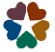 irego@fcsn.org            www.fcsn.org            617-236-7210             800-331-0688 – Our Language Lines or Intake Form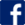 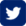 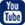 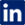 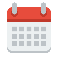 Click Here to Register for the 11th Annual Making a Difference Conference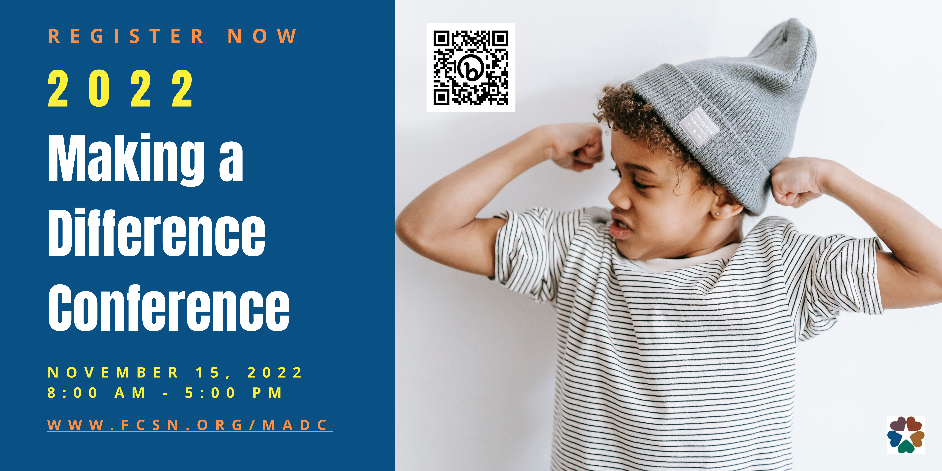 